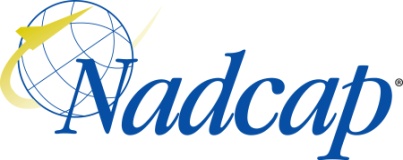 The MEASUREMENT & INSPECTION Task Group covers the following processes:Notice 1:	All times are approximate and subject to change.  Please contact PRI for updated information.Notice 2:	At the beginning of each day, the meeting will start with Opening Comments consisting of: Call to Order, Verbal Quorum Check, Introductions (as needed), Routing of the Attendance List (as needed)Notice 3:	Please bring your agenda with you to the meeting. Copies will not be available on-site.Best Practices: 1) Start all meetings on time. 2) Follow the agenda. 3) No long-winded discussions Caution: Restricted Export Controlled (e.g. ITAR, EAR) material is prohibited from presentations.  It is the responsibility of the presenter to ensure that this material is not included.  Presentations should not contain proprietary information without the approval of the organization which owns the information.Any non-Nadcap agenda topics require approval by the Director, Nadcap Program and Aerospace Operations.RECORDING POLICY:Audio or video recording of Nadcap meetings is prohibited unless formal approval is received from all attendees and recorded in the minutes. Violators of this policy will be asked to stop recording. Failure to stop recording or repeated attempts to record may result in expulsion from the meeting and/or the Nadcap program.Monday, 20-Feb-20178:00 am1.0	OPENING COMMENTS (DAILY)8:15 am2.0	REVIEW M&I VOTING MEMBERSHIP 8:30 am3.0	SUBSCRIBER COMMITMENT TO MANDATE9:30 am10 MINUTE BREAK9:40 am4.0	GENERAL BUSINESS ITEMS 10:25 am5.0	AUDITOR EFFECTIVENESS 10:45 am10 MINUTE BREAK10:55 am6.0	AUDITOR OBSERVATION PLAN GENERATION11:30 am7.0	GENERAL NEW BUSINESS ITEMS12:00 pm -1:30 pmLUNCH BREAK1:30 pm1.0	Opening Comments (Daily)2:00 pm8.0	Staff Report2:20 pm9.0	SSC Information2:30 pm10 MINUTE BREAK2:40 pm10.0	M&I Newsletter Update3:15 pm11.0	Review of Procedure Changes3:20 pm12.0	New Business3:30 pm10 MINUTE BREAK3:40 pmNew Business (Continued)5:00 pmADJOURNMENTTuesday, 21-FEB-20178:00 am1.0 Opening Comments (Daily)8:15 am13.0	MSA Checklist Section Questions Review Presentation9:30 am10 MINUTE BREAK9:40 am14.0	3D Scanner Presentation10:30 am10 MINUTE BREAK10:40 am15.0	Field Work Out brief12:00 pm -1:30 pmLUNCH BREAK1:30 pm16.0	English Translation Document Requirements and Failure Criteria Generation3:00 pm10 MINUTE BREAK3:10 pm17.0	Document Change Spreadsheet Review4:30 pmADJOURNMENT5:00 pm – 6:30 pmSupplier Support Committee Meeting - All suppliers are encouraged to attend.Wednesday, 22-Feb-20178:00 am1.0 Opening Comments (Daily)8:15 am18.0	M&I Introduction9:30 am10 MINUTE BREAK9:40 amM&I Introduction (continued)10:30 am10 MINUTE BREAK10:40 amM&I Introduction (continued)12:00 pm -1:30 pmLUNCH BREAK1:30 pmM&I Introduction (continued)2:20 pm2:30 pmM&I Introduction (continued)3:30 pm3:40 pmM&I Introduction (continued)4:30 pmADJOURNMENT5:00 pm – 7:00 pmNMC Planning & Ops Meeting – Task Group Chairs & Staff Engineers are required to attend.Thursday, 23-Feb-20178:00 am – 10:00 amNadcap Management Council Meeting – All members are encouraged to attend this informative and important meeting.10:30 am1.0 Opening Comments (Daily)10:45 am19.0	Report Out Planning and Ops, NMC, Globalization and Steering11:00 am20.0	RAIL Review11:45 am10 MINUTE BREAK11:55 am21.0	Develop Agenda for Next Meeting12:30 am22.0	Facilitation Feedback1:30 pmADJOURNMENTMonday, 20-Feb-2017(quorum must be verbally established DAILY at the beginning of each meeting)Tuesday, 21-FEB-2017(quorum must be verbally established DAILY at the beginning of each meeting)Wednesday, 22-Feb-2017(quorum must be verbally established DAILY at the beginning of each meeting)Thursday, 23-Feb-2017(quorum must be verbally established DAILY at the beginning of each meeting)AC7130AC7130/4 – 3D Structured LightAC7130/1 - CMMAC7130/5 - AirflowAC7130/2 - Laser TrackerAC7130/6 - General InspectionAC7130/3 - Articulated Arm8:00 amCLOSEDOPENING COMMENTS (DAILY)CALL TO ORDER/VERBAL QUORUM CHECKVERIFY ONLY SUBSCRIBER MEMBERS ARE IN ATTENDANCEINTRODUCTIONSSAFETY INFORMATION:REVIEW FIRE EXITS IN MEETING ROOMINFORM PRI STAFF PERSON OF ANY EMERGENCIESREVIEW CODE OF ETHICS (REF: ATTENDEES’ GUIDE) AND MEETING CONDUCTPRESENT THE ANTITRUST VIDEO (ONLY @ THE FIRST OPEN AND FIRST CLOSED MEETING OF THE WEEK FOR EACH TASK GROUP)REVIEW AGENDAChairperson8:15 amCLOSEDREVIEW M&I VOTING MEMBERSHIP (CLOSED)REVIEW OF REQUIREMENTS FOR CURRENT SUBSCRIBER VOTING MEMBERS AND REVIEW NEW VOTING MEMBER REQUESTS.PRI Staff / Chairperson8:30 amCLOSEDSUBSCRIBER COMMITMENT TO MANDATE (CLOSED)•	DISCUSS MANDATES AND PROPOSED ROLL-OUT PLANS.PRI Staff9:30 amCLOSED10 MINUTE BREAK9:40 amCLOSEDGENERAL BUSINESS ITEMS (CLOSED)DISCUSS ITEMS RELATING TO NADCAP M&I AUDITS AND ACCREDITATIONS.AUDIT AND AUDITOR ISSUES.PRI Staff10:25 amCLOSEDAUDITOR EFFECTIVENESS (CLOSED)PRI Staff - All10:45 amCLOSED10 MINUTE BREAK10:55 amCLOSEDAUDITOR OBSERVATION PLAN GENERATION (CLOSED)PRI Staff - All11:30 amCLOSEDGENERAL NEW BUSINESS ITEMS (CLOSED)PRI Staff - All12:00 pm -1:30 pmLUNCH BREAK1:30 pmOPENOpening Comments (daily)Call to Order/Quorum Check IntroductionsSafety Information:Review Fire Exits in Meeting RoomInform PRI Staff person of any emergenciesReview Code of Ethics (Ref: Attendees’ Guide) and Meeting ConductPresent the Antitrust Video (only @ the first open and first closed meeting of the week for each Task Group)Review Voting MembershipReview Roberts RulesReview AgendaAcceptance of Meeting MinutesTG Recap Report October 2016 Meeting SummaryITAR BriefPRI Staff2:00 pmOPENStaff ReportPRI Staff2:20 pmOPENSSC InformationDavid Sherrill2:30 pmOPEN10 MINUTE BREAK2:40 pmOPENM&I Newsletter UpdateDavid Sherrill3:15 pmOPENReview of Procedure ChangesReview any changes to General Operating Procedures since the last meeting. Review any changes to your specific OP 1114 and OP 1116 Appendices since the last meetingPRI Staff - All3:20 pmOPENNew Business3:30 pmOPEN10 MINUTE BREAK3:40 pmOPENNew Business (Continued)PRI Staff - All5:00 pmOPENADJOURNMENT8:00 am 1.0 Opening Comments (daily)Chairperson8:15 amOPENMSA Checklist Section Questions Review PresentationDiscuss questions in regards to additional questions tailored for each technology checklist.Lisa Leonard9:30 amOPEN10 MINUTE BREAK9:40 amOPEN3D Scanner PresentationA presentation explaining the 3D Structured Light process and applicable scanning systems covered by this checklist.Randal Becker10:30 amOPEN10 MINUTE BREAK10:40 amOPENField Work Out briefA brief in regards to progress and a working session to discuss how this will affect the M&I audit and the Task Group determined expectations.M&I Task Group12:00 pm -1:30 pmLUNCH BREAK1:30 pmEnglish Translation Document Requirements and Failure Criteria GenerationM&I Task Group discussion and definition of the audit minimum requirements.M&I Task Group3:00 pm10 MINUTE BREAK3:10 pmDocument Change Spreadsheet ReviewM&I Task Group4:30 pmADJOURNMENT5:00 pm – 6:30 pmSupplier Support Committee Meeting - All suppliers are encouraged to attend.8:00 am 1.0 Opening Comments (daily) Chairperson8:15 amOPENM&I IntroductionAn insight to the Nadcap M&I Program. What this means to suppliers, mandates, and the accreditation.M&I Task Group9:30 amOPEN10 MINUTE BREAK9:40 amOPENM&I Introduction (continued)An insight to the Nadcap M&I Program. What this means to suppliers, mandates, and the accreditation.M&I Task Group10:30 amOPEN10 MINUTE BREAK10:40 amOPENM&I Introduction (continued)An insight to the Nadcap M&I Program. What this means to suppliers, mandates, and the accreditation.M&I Task Group12:00 pm -1:30 pmLUNCH BREAK1:30 pmOPENM&I Introduction (continued)An insight to the Nadcap M&I Program. What this means to suppliers, mandates, and the accreditation.M&I Task Group2:20 pmOPEN                                                      10 MINUTE BREAK2:30 pmOPENM&I Introduction (continued)An insight to the Nadcap M&I Program. What this means to suppliers, mandates, and the accreditation.M&I Task Group3:30 pmOPEN10 MINUTE BREAK3:40 pmOPENM&I Introduction (continued)An insight to the Nadcap M&I Program. What this means to suppliers, mandates, and the accreditation.M&I Task Group4:30 pmOPENADJOURNMENT5:00 pm – 7:00 pmOPENNMC Planning & Ops Meeting – Task Group Chairs & Staff Engineers are required to attend.8:00 am – 10:00 amNadcap Management Council Meeting – All members are encouraged to attend this informative and important meeting.Nadcap Management Council Meeting – All members are encouraged to attend this informative and important meeting.Nadcap Management Council Meeting – All members are encouraged to attend this informative and important meeting.10:30 am OPEN1.0 Opening Comments (daily) Chairperson10:45 amOPENReport Out Planning and Ops, NMC, Globalization and SteeringTammi Schubert11:00 amOPENRAIL Review Review existing RAIL items for potential closure and RAIL items from this meeting.PRI Staff - All11:45 amOPEN10 MINUTE BREAK11:55 amOPENDevelop Agenda for Next MeetingDetermine number of days and agenda items for the February 2017 meeting.PRI Staff - All12:30 amOPENFacilitation FeedbackPRI Staff - All1:30 pmOPENADJOURNMENT